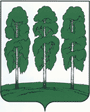 АДМИНИСТРАЦИЯ БЕРЕЗОВСКОГО РАЙОНАХАНТЫ-МАНСИЙСКОГО АВТОНОМНОГО ОКРУГА - ЮГРЫРАСПОРЯЖЕНИЕот 16.08.2023	№ 593-рпгт. БерезовоОб определении гарантирующей организации для центральных систем холодного водоснабжения и водоотведения на территории городского поселения БерезовоВ соответствии с Федеральным законом от 06.10.2003 №131-ФЗ «Об общих принципах организации местного самоуправления в Российской Федерации», статьей 6 Федерального закона от 07.12.2011 № 416- ФЗ «О водоснабжении и водоотведении», постановлением главы Березовского района от 21.06.2018 № 36 «Об утверждении Схемы водоснабжения и водоотведения городского поселения Березово Березовского района Ханты-Мансийского автономного округа – Югры (актуализация на 2018 год)»:Определить гарантирующей организацией для централизованных систем холодного водоснабжения и водоотведения на территории городского поселения Березово муниципальное унитарное предприятие «Теплосети Березово».Установить зону деятельности гарантирующей организации территорию городского поселения Березово.Признать утратившим силу распоряжение администрации Березовского района от 12.05.2020 № 339-р «Об определении гарантирующей организации для центральных систем холодного водоснабжения и водоотведения на территории городского поселения Березово».Разместить настоящее распоряжение на официальном веб-сайте органов местного самоуправления Березовского района.Настоящее распоряжение вступает в силу после его подписания.Контроль за исполнением настоящего распоряжения возложить на заместителя главы Березовского района, председателя комитета С.Н. Титова.Глава района 									         П.В. Артеев